    桃園市進出口商業同業公會 函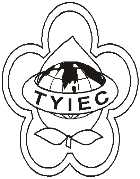          Taoyuan Importers & Exporters Chamber of Commerce桃園市桃園區春日路1235之2號3F           TEL:886-3-316-4346   886-3-325-3781   FAX:886-3-355-9651ie325@ms19.hinet.net     www.taoyuanproduct.org受 文 者: 各相關會員發文日期：中華民國110年4月23日發文字號：桃貿豐字第110139號附    件：主   旨：「依醫療器材管理法第二十五條第四項規定，由中央主管機關逕予登錄及註銷許可證者，產品標籤、說明書或包裝相關規定」訂定草案，業經衛生福利部於中華民國110年4月20日以衛授食字第1101602967號公告預告，請查照。說   明：     ㄧ、依據衛生福利部110年4月20日衛授食字第1101602991號函辦理。     二、旨揭公告請至行政院公報資訊網、衛生福利部網站「衛生福利法規檢索系統」下「法規草案」網頁、衛生福利部食品藥物管理署網站「公告資訊」下「本署公告」網頁及國家發展委員會「公共政網路參與平台─眾開講」網頁(https://join.gov.tw/policies/)自行下載。     三、對於公告內容有任何意見者，請於衛生福利部草案刊登前揭網站之次日起60日內陳述意見或洽詢: (一)承辦單位: 衛生福利部食品藥物管理署 (二)地址: 台北市南港區昆陽街161-2號 (三)電話: 02-2787-7535 (四)傳真: 02-2653-2006 (五)電子信箱: kenneth@fda.gov.tw理事長  簡 文 豐